Allen Rotary Christmas Parade 2023 Entry FormRotary Club of Allen Noon & Rotary Club of Allen SunriseSunday, December 3, 2023, at 2:00 p.m.PARADE THEME for 2023: 	It’s Beginning To Look A lot Like Christmas PARADE ROUTEThe parade takes place in the downtown area of Allen. It will begin at the intersection of North Cedar Drive and St. Mary’s Drive, proceed southbound to Main Street, turn right on Main Street, turn right on Allen Drive and end at Allen Drive and St. Mary’s Drive at the traffic circle.PARADE RULES The Rotary Clubs’ entry will be the ONLY float allowed to feature  Santa Claus. Each float/entry must sign up individually and can have a MAXIMUM of two (2) components (cars, trucks, motorized apparatus, etc.). Groups with DIFFERENT troop/club numbers must submit separate entries. One entry form will not be allowed to represent multiple troops/clubs. Animal entries can have up to 20 animals for one entry; if more than 20 animals are included, a second entry will be required.You will be notified of your spot in the parade on Wednesday, November 30, via email. The Allen Rotary Club and Sunrise Rotary Club of Allen are nonprofit, non-partisan, and non-political organizations and do not promote any individual, business, social, commercial, or political messages or purposes.  The Christmas parade shall not be a venue for campaigning of any type, and all entries must be non-partisan and non-political in nature.  Under the Internal Revenue Code, all tax-exempt organizations are prohibited from directly or indirectly participating in or intervening in political activities.The Allen Rotary Christmas Parade Steering Committee shall have sole discretion to deem any entry inappropriate and reserves the exclusive right to refuse any entry for any reason.  Any entry deemed by the Allen Rotary Christmas Parade Steering Committee to be substantially different from the description of its application may be denied entry into the parade and/or be immediately removed from the parade lineup.  Parade entrants agree to abide by all rules and decisions of the Allen Rotary Christmas Parade Steering Committee, that decisions of the Allen Rotary Christmas Parade Steering Committee shall be final and that review by any other body shall be waived.  Any misrepresentation or failure to abide by the Rules shall be grounds for immediate removal from the parade.All tangible items to be handed out to parade spectators must be submitted to and approved in advance by the Allen Rotary Christmas Parade Steering Committee. CANDY: City of Allen ordinance does not allow throwing candy or any other item into the crowd. Candy may be distributed by walkers along curbside. This is to ensure the safety of all participants and parade viewers.In the event of a weather cancellation, registration fees are NON-REFUNDABLE. Weather cancellation will be determined by the Allen Police Department and the Rotary Parade Committee on the day of the event.PARADE DROP Off and LINEUP DIRECTIONS:Staging begins at 11:00 a.m. at your designated parade spot. You MUST be in your designated spot in the parade order no later than 1:00PM. The motorized portion(s) of your entry should endeavor to arrive in their spot by NOON for safety reasons. Motorized entries and animal entries enter ONLY from North Cedar Drive at Exchange.Drop off parade participants at the Allen High School parking lot near tennis courts or at North Cedar Drive just south of Exchange Parkway near the City of Allen ballfields. Select a meeting area for your group and be prepared to walk to your designated spot along the parade route. (No parking is allowed in the ballfield areas.)Certificates will be awarded to entries that take top honors in their category (see below) and to the Grand Prize Winner. Winners will be announced the Monday after the parade and notified via email.Allen Rotary Christmas Parade 2023 Entry FormYou may register on-line at www.allensunriserotary.comENTRY FEES / REGISTRATION / ONLINE REGISTRATIONEntry fees are $40 for non-profit organizations and $50 for commercial businesses through November 9. Entry fees increase by $10 on November 10 with the final entry deadline on Monday November 27 at 3 p.m. Completed entry forms must be turned in with cash or check (payable to Rotary Club of Allen Sunrise) and delivered or mailed to: Allen-Fairview Chamber of Commerce, 210 West McDermott Dr., Allen, TX 75002  (972) 727-0362 OR you may register on-line at www.allensunriserotary.comYou will receive a confirmation email once your registration is processed, usually within 3 business days. Questions? call Regina Taylor at 214-726-5971 or email regina.taylor@allenisd.orgBusiness/Organization/Individual:		 (Please state the name EXACTLY as you wish it to be read by the announcer during the parade. Please write legibly.)Address/City/State:		 Contact Name		Phone:	 	 Email Address:		    Signature of person submitting entry*		    *By signing my name I certify that I have read, understood and will abide by the rules as provided by the Rotary Clubs in this form and on the websitesPlease check the ONE category in which you wish your entry to be judged:If there is another group, organization or business that is in the Rotary Parade and you would prefer to be placed near that group, please give us the name of their entry. We will do our best to honor requests as to the parade line up but cannot guarantee that requests can be honored. Name of group:  _____________________________________________________________________ 	Best Local Business Entry 	Best Scouting Entry 	Best High School Entry 	Best Motorized Entry 	Best Indian Guides Entry 	Best Grade/Middle School Entry 	Best Religious Entry 	Best Sport Organization Entry 	Best Community/Volunteer Organization Entry 	Best Livestock Entry 	Best Performing Arts Entrywww.allensunriserotary.com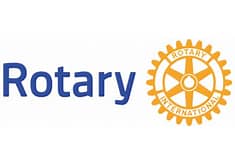 www.rotarycluballen.com